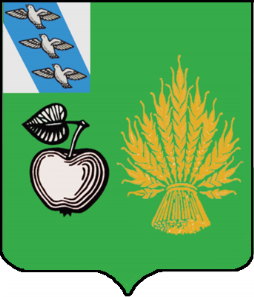 АДМИНИСТРАЦИЯБЕЛОВСКОГО РАЙОНА КУРСКОЙ ОБЛАСТИП О С Т А Н О В Л Е Н И Еот 24.10.2023г. №1080307 910 Курская область, сл.БелаяВ соответствии с нормами действующего законодательства Российской Федерации, ст.78, ст.179 Бюджетного Кодекса Российской Федерации, решением Представительного Собрания Беловского района Курской области от 20.12.2022 № IV - 29/1 "О бюджете муниципального района «Беловский район» на 2023 год и на плановый период 2024 и 2025 годов (в ред. Решения то 27.09.2023 года № IV – 36/1)", Федеральным законом от 06.10.2003 № 131-ФЗ "Об общих принципах организации местного самоуправления в Российской Федерации", постановлением главы Администрации Беловского района Курской области от 11.11.2013 г. № 757 «Об утверждении методических указаний по разработке и реализации муниципальных программ Беловского района Курской области, в рамках настоящей муниципальной программы», разработанной с учетом Стратегии развития информационного общества Российской Федерации на 2017-2030 годы, утвержденной Указом Президента Российской Федерации от 09.05.2017 года № 203, Уставом муниципального района «Беловский район» Курской области,  Администрация Беловского района Курской области ПОСТАНОВЛЯЕТ:1.Внести изменения и дополнения в постановление Администрации Беловского района от 31.10.2019 года № 830 «Об утверждении муниципальной программы Беловского района Курской области «Профилактика преступлений и иных правонарушений в Беловском районе Курской области» ( в редакции от 03.03.2023 года № 308):1.1.По всему тексту программы «Профилактика преступлений  и иных правонарушений в Беловском районе Курской области» слова «2019-2025 годы» заменить словами «2019-2026 годы».1.2.Объемы бюджетных ассигнований программы изложить в новой редакции:2.Контроль за исполнением настоящего постановления возложить на заместителя главы Администрации Беловского района Курской области Ярыгина А.М.3.Настоящее постановление вступает в силу со дня его подписания и подлежит опубликованию на официальном сайте муниципального района «Беловский район» Курской области в информационно-телекоммуникационной сети «Интернет».Глава Беловского районаКурской области                                                                           Н.В. ВолобуевПриложение №1к постановлению Администрации Беловского района Курской областиот 24.10.2023 г. №1080ПЕРЕЧЕНЬ МЕРОПРИЯТИЙрайонной  муниципальной  программы «Профилактика преступленийи иных  правонарушений в Беловском районе  на 2019 – 2026 годы» Приложение №2к постановлению Администрации Беловского района Курской областиот 24.10.2023 г. №1080Ресурсное обеспечениереализации муниципальной программы Беловского района Курской области "Профилактика преступлений и иных правонарушений в Беловском районе Курской области на 2019-2026 годы" за счет средств бюджета Беловского района Курской областиПриложение №3к постановлению Администрации Беловского района Курской областиот 24.10.2023 г. №1080Ресурсное обеспечение и прогнозная (справочная) оценка расходов областного бюджета, бюджета Беловского района Курской области, на реализацию целей муниципальной программы Беловского района Курской области «Профилактика преступлений и иных правонарушений в Беловском районе Курской области на 2019-2026 годы»О внесении изменений и дополнений в постановление Администрации Беловского района Курской области от 31.10.2019 года № 830 «Об утверждении муниципальной программы «Профилактика преступлений и иных правонарушений в Беловском районе Курской области» «объем бюджетных ассигнований на реализацию муниципальной           программы составляет  26559,4 тыс. рублей, в том числе по годам:2019 год –  5769,4 тыс. рублей;2020 год –  3111,6 тыс. рублей;2021 год –  4246,6 тыс. рублей;2022 год –   4449,4 тыс. рублей;2023 год –   2245,6 тыс. рублей;2024 год –   2245,6 тыс. рублей;2025 год –   2245,6 тыс. рублей;2026 год –   2245,6 тыс. рублей.».1.3.В подпрограмме 1 «Управление муниципальной программой и обеспечение условий реализации» объемы бюджетных ассигнований на реализацию за счет средств областного бюджета изложить в новой редакции:«объемы бюджетных ассигнований на реализацию за счет средств областного бюджета составляет  5172,6 тыс. рублей, в том числе по годам:2019 год –  592,0 тыс. рублей;2020 год –  611,6 тыс. рублей;2021 год –  622,0 тыс. рублей;2022 год –  669,4 тыс. рублей;2023 год –  669,4 тыс. рублей;2024 год – 669,4 тыс. рублей;2025 год – 669,4 тыс.рублей;2026 год – 669,4 тыс. рублей.».1.4.В подпрограмме 2 «Обеспечение правопорядка на территории Беловского района Курской области» муниципальной программы Беловского района Курской области» объемы бюджетных ассигнований на реализацию за счет средств муниципального бюджета изложить в новой редакции: «объемы бюджетных ассигнований на реализацию за счет средств муниципального бюджета составляет  21386,8 тыс. рублей, в том числе по годам:2019 год –  5177,4 тыс. рублей;2020 год –  2500,0 тыс. рублей;2021 год –  3624,6 тыс. рублей;2022 год –  3780,0 тыс. рублей;2023 год –  1576,2 тыс. рублей;2024 год –  1576,2 тыс. рублей;2025 год –  1576,2 тыс. рублей;2026 год – 1576,2 тыс. рублей.».1.4.Приложение 1 к муниципальной программе Беловского района Курской области «Профилактика преступлений и иных правонарушений в Беловском районе Курской области» изложить в новой редакции (прилагается).1.5.Приложение № 2 к муниципальной программе Беловского района Курской области «Профилактика преступлений и иных правонарушений в Беловском районе Курской области» изложить в новой редакции (прилагается).1.6.Приложение № 3 к муниципальной программе Беловского района Курской области «Профилактика преступлений и иных правонарушений в Беловском районе Курской области» изложить в новой редакции (прилагается).№ п/пНаименование мероприятияСроки выполненияИсполнитель мероприятияНаправление расходовИсточник финансированияОбъем финансирования (тыс.руб.)Объем финансирования (тыс.руб.)Объем финансирования (тыс.руб.)Объем финансирования (тыс.руб.)Объем финансирования (тыс.руб.)Объем финансирования (тыс.руб.)Объем финансирования (тыс.руб.)Объем финансирования (тыс.руб.)Объем финансирования (тыс.руб.)Объем финансирования (тыс.руб.)Объем финансирования (тыс.руб.)Результат№ п/пНаименование мероприятияСроки выполненияИсполнитель мероприятияНаправление расходовИсточник финансированияВсегов том числев том числев том числев том числев том числев том числев том числев том числев том числев том числеРезультат№ п/пНаименование мероприятияСроки выполненияИсполнитель мероприятияНаправление расходовИсточник финансированияВсего2019 год2020 год2020 год2021 год2022год2022год2023год2024 год2025год2026годРезультатЦель 1. Создание организационных и социальных условий для дальнейшего укрепления законности и правопорядка, обеспечение общественной безопасности  и безопасности граждан на территории Беловского районаЦель 1. Создание организационных и социальных условий для дальнейшего укрепления законности и правопорядка, обеспечение общественной безопасности  и безопасности граждан на территории Беловского районаЦель 1. Создание организационных и социальных условий для дальнейшего укрепления законности и правопорядка, обеспечение общественной безопасности  и безопасности граждан на территории Беловского районаЦель 1. Создание организационных и социальных условий для дальнейшего укрепления законности и правопорядка, обеспечение общественной безопасности  и безопасности граждан на территории Беловского районаЦель 1. Создание организационных и социальных условий для дальнейшего укрепления законности и правопорядка, обеспечение общественной безопасности  и безопасности граждан на территории Беловского районаЦель 1. Создание организационных и социальных условий для дальнейшего укрепления законности и правопорядка, обеспечение общественной безопасности  и безопасности граждан на территории Беловского районаЦель 1. Создание организационных и социальных условий для дальнейшего укрепления законности и правопорядка, обеспечение общественной безопасности  и безопасности граждан на территории Беловского районаЦель 1. Создание организационных и социальных условий для дальнейшего укрепления законности и правопорядка, обеспечение общественной безопасности  и безопасности граждан на территории Беловского районаЦель 1. Создание организационных и социальных условий для дальнейшего укрепления законности и правопорядка, обеспечение общественной безопасности  и безопасности граждан на территории Беловского районаЦель 1. Создание организационных и социальных условий для дальнейшего укрепления законности и правопорядка, обеспечение общественной безопасности  и безопасности граждан на территории Беловского районаЦель 1. Создание организационных и социальных условий для дальнейшего укрепления законности и правопорядка, обеспечение общественной безопасности  и безопасности граждан на территории Беловского районаЦель 1. Создание организационных и социальных условий для дальнейшего укрепления законности и правопорядка, обеспечение общественной безопасности  и безопасности граждан на территории Беловского районаЦель 1. Создание организационных и социальных условий для дальнейшего укрепления законности и правопорядка, обеспечение общественной безопасности  и безопасности граждан на территории Беловского районаЦель 1. Создание организационных и социальных условий для дальнейшего укрепления законности и правопорядка, обеспечение общественной безопасности  и безопасности граждан на территории Беловского районаЦель 1. Создание организационных и социальных условий для дальнейшего укрепления законности и правопорядка, обеспечение общественной безопасности  и безопасности граждан на территории Беловского районаЦель 1. Создание организационных и социальных условий для дальнейшего укрепления законности и правопорядка, обеспечение общественной безопасности  и безопасности граждан на территории Беловского районаЦель 1. Создание организационных и социальных условий для дальнейшего укрепления законности и правопорядка, обеспечение общественной безопасности  и безопасности граждан на территории Беловского районаЦель 1. Создание организационных и социальных условий для дальнейшего укрепления законности и правопорядка, обеспечение общественной безопасности  и безопасности граждан на территории Беловского района1.1Обеспечение проведения межведомственных мероприятий по выявлению нарушений гражданами РФ и должностными лицами порядка регистрации и снятия граждан РФ с регистрационного учета по месту пребывания и по месту жительства в пределах РФ, а также за соблюдением иностранными гражданами и лицами без гражданства порядка временного или постоянного проживания, временного пребывания в РФ, въезда в РФ, выезда из РФ и транзитного проезда через РФ, перекрытию каналов нелегальной миграции на участке Российско-Украинской границы, пресечению использования поддельных паспортов, незаконного использования иностранной рабочей силы20192026ОМВД России по Беловскому району (по согласованию)Повышение общественной безопасности, уровня защиты жизни, здоровья и безопасности граждан на территории Беловского района1.2Проведение мероприятий по охране лесов от пожаров, пресечению хищений, незаконных рубок лесных насаждений, незаконного оборота древесины и других нарушений лесного законодательства20192026ОНД и ПР по Суджанскому, Беловскому и Большесолдатскому районам (по согласованию)-Снижение числа совершенных правонарушений, обеспечение безопасности граждан1.3Обеспечение проведения среди населения соответствующей разъяснительной работы в средствах массовой информации и с использованием Интернет-технологий об административной и уголовной ответственности, о способах и средствах правомерной защиты от преступных и иных посягательств20192026ОМВД России по Беловскому району (по согласованию)Повышение уровня защиты жизни, здоровья и безопасности граждан1.4Проведение мероприятий, направленных на пресечение действий физических и юридических лиц, уклоняющихся от исполнения обязанностей по уплате налогов20192026Администрация Беловского районаОМВД России по Беловскому району (по согласованию)Улучшение криминогенной ситуации на территории Беловского  района 1.5Проведение межведомственных мероприятий по защите прав потребителей, выявлению и профилактике правонарушений в  сфере потребительского рынка20192026Администрация Беловского районаУлучшение криминогенной ситуации на территории Беловского района 1.6Проведение мероприятий по профилактике правонарушений при заготовке, хранении, переработке и реализации лома черных и цветных металлов20192026Администрация Беловского районаУлучшение криминогенной ситуации на территории Беловского  района 1.7Проведение семинаров с руководителями торговых организаций и индивидуальными предпринимателями по проблемам профилактики правонарушений в сфере торговли и услуг20192026Администрация Беловского районаПовышение уровня защиты жизни, здоровья и безопасности граждан1.8Осуществление лицензионного контроля за розничной продажей алкогольной продукции 20192026Администрация Беловского районаУсиление профилактики правонарушений, связанных с розничной продажей алкогольной продукции, повышение уровня защиты здоровья граждан1.9Организация и проведение районного совещания-семинара по проблемам организации работы общественных формирований правоохранительной направленности (общественных советов профилактики правонарушений, добровольных народных дружин по охране общественного порядка и т.д.) и их взаимодействия с другими субъектами профилактики преступлений и иных правонарушений с предоставлением методических материалов20192026Администрация Беловского районаОМВД России по Беловскому району (по согласованию)Проведение семинаров-совещаний по одному ежегодно1.10Инструктирование, обучение формам и методам борьбы с правонарушениями народных дружинников, оказание организационно-методической помощи добровольным народным дружинам по охране общественного порядка для обеспечения их участия в охране общественного порядка на улицах и других общественных местах, в проведении воспитательной работы с гражданами, склонными к нарушению общественного порядка, осужденных к наказаниям и мерам уголовно-правового характера без изоляции от общества, лицами, освободившимися из мет лишения свободы, выполнения иных функций, определенных ФЗ от  05.04.2013года №44-ФЗ « О контрактной системев сфере закупок товаров, работ, услуг дляобеспечения государственных и муниципальных нужд» 20192026ОМВД России по Беловскому району (по согласованию), органы местного самоуправления (по согласованию)Активизация участия добровольных народных дружин по охране общественного порядка в профилактике правонарушений1.11Страхование членов ДНД и обеспечение материально-техническими ценностями для работы ДНД20192026Администрация Беловского районаАктивизация участия добровольных народных дружин по охране общественного порядка в профилактике правонарушений1.12Организация взаимодействия с общественными советами профилактики правонарушений при обеспечении  охраны общественного порядка,  при проведении индивидуальной профилактической работы с лицами, состоящими на профилактическом учете, в т.ч. с лицами, осужденными  к наказаниям и мерам уголовно-правового характера без изоляции от общества, лицами, освободившимися из мест лишения свободы, вовлечение в работу по выявлению и устранению причин и условий, способствующих совершению преступлений на территории соответствующего муниципального образования20192026ОМВД России по Беловскому району (по согласованию),Усиление взаимодействия территориальных органов федеральных органов исполнительной власти с  общественными советами профилактики правонарушений1.13Проведение антикоррупционной экспертизы нормативных правовых актов и их проектов20192026Администрация  Беловского  района; Прокуратура  Беловского  района (по согласованию)Исключение коррупционных факторов и обусловленных ими коррупционных рисков из нормативных правовых актов и их проектов1.14Совершенствование методики выявления и профилактики конфликта интересов, в том числе после увольнения с государственной и муниципальной службы20192026Администрация  Беловского  района Снижение коррупционных рисков, выработка единого подхода к предотвращению и урегулированию конфликта интересов1.15Проведение мероприятий, направленных на профилактику взяточничества в образовательном процессе, в сфере оказания медицинских услуг20192026Управление образования Администрации Беловского  района, ОБУЗ Беловская  ЦРБ (по согласованию), прокуратура Беловского  района (по согласованию)Снижение количества коррупционных проявлений в сфере образования, здравоохранения1.16Обеспечение информационной открытости местного самоуправления, освещение в средствах массовой информации результатов их деятельности по противодействию коррупции20192026Администрация  Беловского  района  (по согласованию)Повышение доверия населения к органам местного самоуправления1.17Поощрение руководителей органов государственной власти Беловского  района, органов местного самоуправления, принимающих реальные меры по устранению нарушений законодательства о противодействии коррупции. Поощрение муниципальных служащих за безупречное исполнение обязанностей, предусмотренных законодательством о противодействии коррупции20192026Администрация  Беловского  района  (по согласованию)Уменьшение количества коррупционных проявлений в, органах местного самоуправления1.18Обеспечение взаимодействия с корпоративными объединениями хозяйствующих субъектов в вопросах выявления и пресечения фактов коррупции20192026(ОМВД Россиипо Беловскому району) (по согласованию),  Межрайонный Суджанский отдел ФСБ по Курской области (по согласованию)Повышение уровня защиты субъектов предпринимательской деятельности, привлечение к установленной ответственности должностных лиц1.19Освещение в средствах массовой информации выявленных фактов коррупции, ее причин и условий, нанесенного обществу и государству ущерба20192026(ОМВД Россиипо Беловскому району) (по согласованию),  Межрайонный Суджанский отдел ФСБ по Курской области (по согласованию), Прокуратура  Беловского  района (по  согласованию).Формирование нетерпимого отношения к коррупции1.20Проведение «круглых столов» с участием представителей общественных организаций по проблемам борьбы с коррупцией20192026Администрация  Беловского  района Формирование нетерпимого отношения к коррупции, создание механизма взаимодействия с институтами гражданского общества1.21Выпуск и (или) приобретение агитационно-пропагандистских материалов антикоррупционной направленности20192026Администрация Беловского района, органы местного самоуправления (по согласованию)Формирование нетерпимого отношения к коррупции1.22Публикации в районных печатных средствах массовой информации материалов о противодействии коррупции20192026Редакция  газеты «Беловские  зори» (по  согласованию)Формирование нетерпимого отношения к коррупции1.23Проведение анализа поступивших в Администрацию Беловского района  обращений граждан и организаций, содержащих информацию о коррупционных проявлениях20192026Администрация  Беловского района Выявление коррупционных факторов  с целью их последующего устранения1.24Осуществление контроля за организацией медицинского освидетельствования призывников20192026ОБУЗ Беловская ЦРБПрофилактика коррупции1.25Систематическое рассмотрение вопросов состояния работы территориальных органов федеральных органов исполнительной власти в сфере противодействия терроризму и экстремизму на заседаниях антитеррористической комиссии Беловского  района20192026Антинаркотическая комиссия Беловского района, (ОМВД Россиипо Беловскому району (по согласованию), Прокуратура  Беловского  района (по  согласованию).  Укрепление межведомственного взаимодействия при противодействию экстремизму и терроризму1.26Совершенствование форм и методов межведомственного противодействия экстремизму и терроризму20192026Администрация  Беловского района Прокуратура  Беловского  района (по  согласованию). (ОМВД Россиипо Беловскому району (по согласованию),   Укрепление межведомственного взаимодействия при противодействию экстремизму и терроризму1.27Инициирование создания молодежных организаций, способных выступать противовесом экстремистским и религиозным объединениям радикальной направленности20192026Управление образования администрации Беловского районаПредупреждение проявлений экстремизма1.28Проведение комплекса мероприятий по выявлению общественных, религиозных организаций, объединений и лиц, совершающих правонарушения экстремистской направленности, осуществление их постановки на учет, принятие к ним мер, предусмотренных законодательством РФ20192026Администрация  Беловского района   ОМВД Россиипо Беловскому району (по согласованию),Предупреждение проявлений экстремизма1.29Проведение мероприятий по обеспечению комплексной антитеррористической безопасности учреждений образования, здравоохранения, социального обслуживания, культуры, подведомственных учреждений отдела  по вопросам культуры, молодежной политики физкультуры и спорта .20192026Администрация  Беловского района   ОМВД Россиипо Беловскому району (по согласованию),бюджет Беловского района21243,54865,13169,03169,03624,63680,03680,01476,21476,21476,21476,2Создание безопасных условий для проживающих и воспитанников районных учреждений социального обслуживания, здравоохранения, учащихся районных  образовательных учреждений, посетителей районных  учреждений культуры, физкультурно-спортивных учреждений1.30Организация работы информационно-пропагандистских групп при антитеррористических комиссиях Беловского района , 20192026Редакция  газеты «Беловские  зори» (по  согласованию)1.31Демонстрация учебных фильмов по антитеррористической тематике в учреждениях образования Беловского  района  20192026Управление образования администрации Беловского района1.32Обеспечение участия в проведении районных  мероприятий, посвященных призыву в Вооруженные Силы России20192026Управление образования администрации Беловского района, Отдел по вопросам культуры, молодежной политики, физкультуры и спорта (по согласованию)Привлечение 300 человек к участию в мероприятиях1.33Обустройство зон санитарной охраны источников питьевого водоснабжения20192026Предприятия ЖКХОбеспечение безопасности граждан, усиление антитеррористической защищенности1.34Ограничение свободного доступа в подвальные и чердачные помещения многоквартирных домов20192026Управляющие жилищные организацииОбеспечение безопасных условий проживания граждан1.35Развитие военно-патриотического направления среди несовершеннолетних граждан в возрасте от 14 до 18 лет: организация ремонтно-восстановительных работ по приведению в порядок мемориалов, памятников и обелисков воинской славы, благоустройство прилегающих территорий, мест захоронения защитников Отечества; проведение мероприятий по оказанию социальной помощи ветеранам ВОВ, семьям погибших воинов20192026ОГУ «Центр занятости населения» Беловского района, КДН И ЗП администрации Беловского района, Управление образования администрации Беловского района, Отдел по вопросам культуры, молодежной политики, физкультуры и спорта (по согласованию) ОМВД Россиипо Беловскому району (по согласованию),Формирование толерантного отношения к религиозному, национальному, идеологическому многообразию у несовершеннолетних, воспитание  личной ответственности за порученное дело, приобретение умения работать в коллективе, воспитание у несовершеннолетних доброты и участия к пожилым людям, материальная поддержка 100 подростков ежегодно 1.36Организация охраны общественного порядка, обеспечение  безопасности граждан в местах отдыха и оздоровления в период летней оздоровительной кампании20192026ОМВД Россиипо Беловскому району (по согласованию), ДНД по охране общественного порядка Беловского районаУлучшение криминогенной ситуации на территории Беловского  района1.37Организация и проведение рейдов патрулирования, дежурств на территории муниципальных образований20192026ОМВД Россиипо Беловскому району (по согласованию), ДНД по охране общественного порядка Беловского района (по согласованию),, общественные советы профилактики правонарушений(по согласованию), органы и учреждения системы профилактика Снижение соотношения числа правонарушений, совершенных на улицах и в других общественных местах, с общим числом преступлений1.38Организация и проведение социологического исследования «Социальное самочувствие молодежи Беловского  района »20192026Отдел по вопросам культуры, молодежной  политики, физкультуры и спорта.Выявление социальных проблем в молодежной среде, планирование адресных мер социально-психологической работы с молодежью1.39Организация взаимодействия с руководителями молодежных общественных организаций, политических партий и объединений, руководителями и духовными лидерами религиозных организаций по профилактике  преступлений и иных правонарушений среди молодежи20192026КДН и ЗП Администрации  Беловского  района, Управление  образования администрации Беловского района, ОМВД России по Беловскому району  (по согласованию).Усиление социальной профилактики1.40Организация и проведение мониторинга профилактической деятельности и факторов риска в молодежной среде20192026Отдел по вопросам культуры, молодежной политики,  физкультуры и спортаФормирование (ежегодно) Антикризисного атласа Беловского  района в целях адресного планирования профилактических мероприятий 1.41Проведение анализа ситуации с  преступлениями и правонарушениями, совершенными подростками в Беловском  районе20192026КДН и ЗП Администрации  Беловского  района, ОМВД России по Беловскому району)  (по согласованию)Выработка комплекса мер, направленных на снижение количества преступлений и правонарушений, совершенных подростками на территории Беловского  района1.42Организация и проведение районных акций по выявлению детей, нуждающихся в защите государства20192026КДН и ЗП Администрации  Беловского  района Снижение количества детей и подростков, находящихся в социально опасном положении, оказание им всех видов социальной помощи1.43Обеспечение на территории Беловского  района  взаимодействия органов и учреждений  системы профилактики безнадзорности и правонарушений несовершеннолетних20192026КДН и ЗП Администрации Беловского  района Обеспечение комплексного подхода в решении проблем профилактики негативных явлений в подростковой среде1.44Осуществление мероприятий по своевременному выявлению несовершеннолетних и семей, находящихся в социально опасном положении, организации их социально-педагогической реабилитации20192026КДН и ЗП Администрации  Беловского  района, ОМВД России по Беловскому району)  (по согласованию), органы местного самоуправления (по согласованию)Профилактика семейного неблагополучия и социального сиротства на территории Беловского  района1.45Проведение мониторинга жизнеустройства и занятости несовершеннолетних, 20192026КДН  и ЗП Администрации  Беловского  района, органы местного самоуправления (по согласованию)Снижение количества преступлений, совершаемых несовершеннолетними1.46Обеспечение постоянного учета и охвата индивидуальной профилактической работой по предупреждению совершения правонарушений и антиобщественных действий несовершеннолетних и родителей или иных законных представителей, находящихся в социально опасном положении20192026КДН и ЗП Администрации Беловского района,  ОМВД России по Беловскому району (по согласованию), органы местного самоуправления (по согласованию)Своевременное оказание помощи несовершеннолетним и семьям, находящимся в социально опасном положении, повышение ответственности родителей (лиц, их заменяющих) за воспитание и  содержание своих детей1.47Организация и проведение для молодежи информационно-тематических семинаров, «круглых столов» по вопросам профилактики негативных явлений в молодежной среде20192026Отдел по вопросам культуры, молодежной  политики, физкультуры и спорта.30 мероприятий (информационно-тематических семинаров, «круглых столов»)1.48Организация проведения практических занятий и (или)семинаров в образовательных учреждениях с привлечением работников судов, прокуратуры, других правоохранительных органов по проблемам профилактики безнадзорности и правонарушений среди несовершеннолетних и молодежи20192026Управление образования Администрации Беловского района, органы местного самоуправления (по согласованию)Проведение не менее 1 семинара (практического занятия) в квартал ежегодно1.49Организация досуга, отдыха и занятости несовершеннолетних и молодежи во внеучебное время, создание дополнительных клубов, секций по месту жительства;обеспечение деятельности клубных формирований, спортивных залов, работающих на бесплатной основе;организация работы 20192026Управление  образования  Администрации Беловского района.бюджет Беловского района170,030,020,020,020,020,020,020,020,020,020,0Обеспечение отдыха   несовершеннолетних и молодежи, увеличение занятости несовершеннолетних досуговой деятельностью1.50Обеспечение занятости отдельных категорий молодежи в рамках Закона Курской области от 31 октября 2007 г. №111-ЗКО «О квотировании рабочих мест для отдельных категорий молодежи в Курской области»20192026ОКУ «ЦЗН Беловского района», КДН и ЗП Администрации  Беловского  района  управление образования Администрации  Беловского  района, ОМВД России по Беловскому району (по согласованию), Филиал по Беловскому району ФКУ УИИН УФСИН России по Курской области (по согласованию),Обеспечить занятость отдельным категориям молодежи в счет установленной квоты 2019 – 2026 годы по _______человек ежегодно1.51Организация работ для подростков по благоустройству территорий, ремонту школ  в каникулярное время20192026ОКУ «ЦЗН Беловского района», КДН и ЗП Администрации  Беловского  района  управление образования Администрации  Беловского  районаОМВД России по Беловскому району (по согласованию).Ежегодно  _______ тыс. школьников будут привлечены к осуществлению трудовой деятельности в школьных ремонтных бригадах1.52Организация целенаправленной разъяснительной работы в образовательных учреждениях об уголовной, административной ответственности несовершеннолетних20192026Управление  образования Администрации    Беловского  районаСнижение количества преступлений и иных правонарушений, совершенных несовершеннолетними1.53Организация и проведение ежегодной комплексной оперативно-профилактической программы  «Подросток»20192026Управление  образования Администрации  Беловского  района ОМВД России по Беловскому району (по согласованию КДН)Снижение количества преступлений и иных правонарушений, совершенных  несовершеннолетними1.54Организация профессионального обучения безработных граждан, испытывающих трудности в поиске работы несовершеннолетних в возрасте от 16 до 18 лет, молодежи профессиям и специальностям, востребованным на рынке труда20192026Управление  образования Администрации    Беловского  районаПрофессиональное обучение несовершеннолетних от 16 до 18 лет и молодежи1.55Организация и проведение семинаров-совещаний по вопросам организации взаимодействия органов и учреждений системы профилактики безнадзорности и правонарушений несовершеннолетних Беловского района  по социальной реабилитации несовершеннолетних20192026КДН и ЗП Администрации  Беловского районаОбеспечение скоординированного межведомственного подхода в работе по социальной реабилитации несовершеннолетнихЦель 2. Снижение уровня немедицинского потребления населением психоактивных веществЦель 2. Снижение уровня немедицинского потребления населением психоактивных веществЦель 2. Снижение уровня немедицинского потребления населением психоактивных веществЦель 2. Снижение уровня немедицинского потребления населением психоактивных веществЦель 2. Снижение уровня немедицинского потребления населением психоактивных веществЦель 2. Снижение уровня немедицинского потребления населением психоактивных веществЦель 2. Снижение уровня немедицинского потребления населением психоактивных веществЦель 2. Снижение уровня немедицинского потребления населением психоактивных веществЦель 2. Снижение уровня немедицинского потребления населением психоактивных веществЦель 2. Снижение уровня немедицинского потребления населением психоактивных веществЦель 2. Снижение уровня немедицинского потребления населением психоактивных веществЦель 2. Снижение уровня немедицинского потребления населением психоактивных веществЦель 2. Снижение уровня немедицинского потребления населением психоактивных веществЦель 2. Снижение уровня немедицинского потребления населением психоактивных веществЦель 2. Снижение уровня немедицинского потребления населением психоактивных веществЦель 2. Снижение уровня немедицинского потребления населением психоактивных веществЦель 2. Снижение уровня немедицинского потребления населением психоактивных веществЦель 2. Снижение уровня немедицинского потребления населением психоактивных веществ2.1Проведение специализированных мероприятий и рейдов с целью выявления несовершеннолетних,  склонных к употреблению наркотических, токсических и иных одурманивающих средств20192026КДН и ЗП Администрации Беловского района, Управление  образования Администрации    Беловского  района  ОМВД России по Беловскому району (по согласованию), органы местного самоуправления (по согласованию)Снижение количества несовершеннолетних, употребляющих  наркотические, токсические  и иные одурманивающие вещества, снижение количества противоправных деяний, совершаемых несовершеннолетними в состоянии наркотического опьянения2.2Оказание помощи гражданам, выразившим желание добровольно пройти курс лечение от алкоголизма20192026Администрации    Беловского  района  ОМВД России по Беловскому району (по согласованию), органы местного самоуправления (по согласованию)Бюджет Беловского района300,00050,050,050,050,050,050,050,050,0Усиление профилактики алкоголизма 2.3Осуществление мониторинга наркоситуации в образовательных учреждениях района20192026ОБУЗ «Беловская ЦРБ», Управление  образования Администрации    Беловского  района  ОМВД России по Беловскому району (по согласованию),Усиление профилактики   немедицинского потребления наркотиков  2.4Комплексная реабилитация и ресоциализация потребителей наркотиков -система медицинских, социальных, правовых, психологических, педагогических и трудовых мер, направленных на достижение трезвого образа жизни, восстановление физического, психического и духовного здоровья потребителей наркотиков, их личного и социального статуса, а также способностей к полноценной интеграции в общество, внесению позитивного вклада в его социальное, экономическое и культурное развитие.20192026Бюджет Беловского района240,0030,0030,0030,0030,0030,0030,0030,0030,030,030,0Усиление профилактики алкоголизма, немедицинского потребления наркотиков, потребления токсических веществ2.5Проведение среди молодежи антинаркотических профилактических акций20192026Отдел по вопросам культуры, молодежной  политики, физкультуры и спорта.Проведение среди молодежи 5 антинаркотических профилактических акций2.6Создание и обеспечение функционирования детско-юношеских клубов физической подготовки (ДЮК ФП) на базе спортивных сооружений образовательных учреждений20192026Управление  образования Администрации    Беловского  районаСоздание 2 ДЮ КФП на базе спортивных сооружений образовательных учреждений2.7Проведение массовых физкультурно-оздоровительных мероприятий с участием детей, подростков, молодежи: Лыжня России, Российский Азимут, Оранжевый мяч, Кросс наций20192026Отдел по вопросам культуры, молодежной  политики, физкультуры и спорта.Формирование у несовершеннолетних и молодежи негативного отношения к потреблению пива, алкогольных напитков, токсических веществ, немедицинскому потреблению наркотиков, укрепление ценности здоровья2.8Проведение спартакиад среди молодежи допризывного и призывного возраста20192026Отдел по вопросам культуры, молодежной  политики, физкультуры и спорта.Формирование у несовершеннолетних и молодежи негативного отношения к потреблению пива, алкогольных напитков, токсических веществ, немедицинского потребления наркотиков, укрепление ценности здоровья2.9Демонстрация учебных фильмов по антинаркотической, антиалкогольной тематике, по профилактике токсикомании в учреждениях образования Беловского района20192026Отдел по вопросам культуры, молодежной  политики, физкультуры и спорта,. Управление образования Администрации Беловского района, ОМВД России по Беловскому району (по согласованию),Формирование у несовершеннолетних и молодежи негативного отношения к потреблению пива, алкогольных напитков, токсических веществ, немедицинского потребления наркотиков, укрепление ценности здоровья2.10Проведение профилактических мероприятий, направленных на профилактику рецидивной преступности20192026ОМВД России по Беловскому району  (по согласованию), филиал по Беловскому району ФКУ УИИ УФСИН России по Курской области (по согласованию)Снижение доли преступлений и иных правонарушений, совершенных лицами, ранее привлекавшимися к уголовной ответственности2.11Разработка модельных муниципальных нормативных правовых актов о квотировании рабочих мест в организациях, для трудоустройства осужденных к исправительным работам, а также лиц, освободившихся из мест лишения свободы20192026филиал по Беловскому району ФКУ УИИ УФСИН России по Курской области (по согласованию)Снижение рецидивной преступности2.12Содействие лицам, освободившимся из мест лишения свободы, а также лицам без определенного места жительства в завершении обучения в общеобразовательных учреждениях в целях получения основного общего и среднего (полного) общего образования20192026Управление образования Администрации  Беловского  района Получение основного общего и среднего (полного) общего образования лицами, освободившимися из мест лишения свободы, а также лицами без определенного места жительства2.13Проведение совместных совещаний, семинаров, рабочих встреч по вопросам реализации мероприятий по социальной реабилитации лиц, освободившихся из мест лишения свободы, обмену опытом, выработке совместных действий20192026филиал по Беловскому району ФКУ УИИ УФСИН России по Курской области (по согласованию), ОКУ «ЦЗН Беловского района, ОБУСО КЦСОН, ОБУЗ Беловская  ЦРБ, ОМВД России по Беловскому району (по согласованию)Обеспечение скоординированного межведомственного подхода в решении проблем социальной реабилитации лиц, освободившихся из мест лишения свободы2.14Организация информирования учреждений здравоохранения о лицах, освобождающихся из мест лишения свободы, осужденных к наказаниям, не связанным с лишением свободы, больных активным туберкулезом, наркоманией, алкоголизмом и ВИЧ-инфицированных20192026филиал по Беловскому району ФКУ УИИ УФСИН России по Курской области (по согласованию) ОБУЗ Беловская  ЦРБ. (по согласованию)Оказание медицинской помощи лицам, осужденным к наказаниям, не связанным с лишением свободы, освобождающимся из мест лишения свободы, больным активным туберкулезом, наркоманией, алкоголизмом и ВИЧ-инфициро-ванным2.15Создание системы учета лиц, освободившихся из мест лишения свободы, нуждающихся в социальной поддержке20192026ОБУСО КЦСОН, филиал по Беловскому району ФКУ УИИ УФСИН России по Курской области (по согласованию)Формирование базы данных о лицах, освободившихся из мест лишения свободы, нуждающихся в социальной поддержке2.16Разработка программ социальной адаптации и ресоциализации для лиц, освобожденных из мест лишения свободы, и лиц без определенного места жительства20192026ОБУСО КЦСОН, филиал по Беловскому району, ФКУ УИИ УФСИН России по Курской области (по согласованию)Оказание комплексной квалифицированной помощи лицам, освобожденным из мест лишения свободы, и лицам без определенного места жительства2.17Оказание содействия лицам, освободившимся из мест лишения свободы, оказавшимся в трудной жизненной ситуации, и обратившимся в учреждения социального обслуживания Беловского района, в восстановлении утраченных документов, удостоверяющих их личность; оказание указанным лицам социально-бытовых, социально-правовых услуг20192026ОБУСО КЦСОН, (по согласованию)Увеличение доли лиц, освободившихся из мест лишения свободы, получивших социальные услуги, в общем количестве нуждающихся лиц, освободившихся из мест лишения свободы, обратившихся за помощью2.18Оказание бесплатной медицинской помощи лицам, освободившимся из мест лишения свободы, в объеме помощи, предусмотренной программой обязательного медицинского страхования20192026ОБУЗ Беловская  ЦРБ. Обеспечение бесплатной медицинской помощью лиц, освободившихся из мест лишения свободы2.19Профориентация граждан, освободившихся из мест лишения свободы и обратившихся в службу занятости20192026ОКУ «ЦЗН Беловского района», филиал по Беловскому району ФКУ УИИ УФСИН России по Курской области (по согласованию)Увеличение доли трудоустроенных лиц, освобожденных из мест лишения свободы, в общем количестве обратившихся в центры занятости населения2.20Организация  программ социальной адаптации безработных граждан, освобожденных из учреждений, исполняющих наказание в виде  лишения свободы, с целью  получения навыков активного, самостоятельного  поиска работы,  составления резюме,  проведения деловой беседы с работодателем20192026ОКУ «ЦЗН Беловского  района» (по согласованию) филиал по Беловскому району ФКУ УИИ УФСИН России по Курской области (по согласованию)Оказание услуг по социальной адаптации   безработным гражданам2.21Предоставление государственных услуг содействия в поиске работы, организации общественных работ и временного трудоустройства лиц, освободившихся из мест лишения свободы и обратившихся в органы службы занятости в целях поиска работы20192026ОКУ «ЦЗН Беловского района»,Увеличение доли трудоустроенных лиц, освобожденных из мест лишения свободы, в общем количестве обратившихся в центры занятости населения2.22Оказание содействия в трудоустройстве осужденным к наказаниям, не связанным с лишением свободы20192026ОКУ «ЦЗН Беловского района», филиал по Беловскому району ФКУ УИИ УФСИН России по Курской области (по согласованию)Обеспечение трудовой занятости граждан, осужденных к наказаниям, не связанным с лишением свободы2.23Информирование УФСИН России по Курской области об имеющихся вакансиях с целью доведения указанной информации до осужденных непосредственно перед их освобождением из мест лишения свободы20192026ОКУ «ЦЗН Беловского района», (по согласованию)Организация заблаговременной работы по информированию осужденных об имеющихся возможностях трудоустройства2.24Информирование населения о состоянии и мерах по предупреждению беспризорности, безнадзорности, правонарушений несовершеннолетних, защите их прав на территории Беловского района Курской области20192026КДН и ЗП администрации Беловского района, ОМВД России по Беловскому району (по согласованию ), органы местного самоуправления (по согласованию)Повышение доверия общества к органам власти Беловского района, правоохранительным органам2.25Выступление руководителей силовых структур в газете  «Беловские  Зори»20192026Редакция газеты «Беловские Зори», ОМВД России по Беловскому району (по согласованию), Прокуратура Беловского района (по согласованию) Формирование позитивного общественного мнения о правоохранительной системе, восстановление доверия общества к правоохранительным органамбюджет Беловского района21386,85177,42500,03624,63624,63780,01576,21576,21576,21576,21576,2СтатусНаименование муниципальной программы, подпрограммы муниципальной программы, ведомственной целевой программы,Ответственный исполнитель, соисполнители, участникиКод бюджетной классификацииКод бюджетной классификацииКод бюджетной классификацииКод бюджетной классификацииРасходы (тыс. рублей), годыРасходы (тыс. рублей), годыРасходы (тыс. рублей), годыРасходы (тыс. рублей), годыРасходы (тыс. рублей), годыРасходы (тыс. рублей), годыРасходы (тыс. рублей), годыРасходы (тыс. рублей), годыСтатусНаименование муниципальной программы, подпрограммы муниципальной программы, ведомственной целевой программы,Ответственный исполнитель, соисполнители, участникиГРБСРзПрЦСРBP2019 г.2020 г.2021г.2022 г.2023 г.2024 г.2025 г2026 г.Муниципальнаяпрограмма Беловского района Курской области«Профилактика преступлений и иных правонарушений в Беловском районе Курской области на 2019-2026 годы»Итого ресурсное обеспечение по муниципальной программе:XXXX5177,43269,03624,63780,01576,21576,21576,21576,2подпрограмма 1«Управление муниципальной программой и обеспечение условий реализации» муниципальной программы Беловского района Курской области «Профилактика преступлений и иных правонарушений в Беловском районе Курской области на 2019-2026 годы»Администрация Беловского района Курской области00101 04XX0,000,000,000,000,000,000,000,00Основное мероприятие 1.1"Обеспечение исполнения переданных органам местного самоуправления государственных полномочий по обеспечению деятельности  комиссии по делам несовершеннолетних и защите их прав Беловского района Курской области и административной комиссии Беловского района Курской области "Администрация Беловского района Курской области00101 0412 1 01 С14021000,000,000,000,000,000,000,000,00подпрограмма 2"Обеспечение правопорядка на территории Беловского района Курской области" муниципальной программы Беловского района Курской области «Профилактика преступлений и иных правонарушений в Беловском районе Курской области на 2019-2026 годы»Администрация Беловского района Курской области00101 04XX5177,43269,03624,63780,01576,21576,21576,21576,2Основное мероприятие 2.1«Создание комплексной системы мер по профилактике потребления наркотиков»Администрация Беловского района Курской области00101 1312 201 С148630,030,030,030,030,030,030,030,0Основное мероприятие 2.2«Обеспечение общественной и личной безопасности граждан на территории Беловского района»Администрация Беловского района Курской области00101 1412 201 С143520020,00100,0100,070,070,070,070,070,0Основное мероприятие 2.3«Профилактика терроризма и экстремизма на территории Беловского района.»Администрация Беловского района Курской области4865,13169,03494,63680,01476,21476,21476,21476,2СтатусНаименование муниципальной программы, подпрограммы муниципальной программы, ведомственной целевой программы, основного мероприятияИсточники ресурсного обеспеченияОценка расходов (тыс.руб.), годыОценка расходов (тыс.руб.), годыОценка расходов (тыс.руб.), годыОценка расходов (тыс.руб.), годыОценка расходов (тыс.руб.), годыОценка расходов (тыс.руб.), годыОценка расходов (тыс.руб.), годыОценка расходов (тыс.руб.), годыСтатусНаименование муниципальной программы, подпрограммы муниципальной программы, ведомственной целевой программы, основного мероприятияИсточники ресурсного обеспечения20192020202120222023202420252026МуниципальнаяпрограммаБеловского районаКурской области"Профилактика преступленийи иных правонарушений в Беловском районеКурской области на 2019 - 2026 годы"всего5769,43880,64216,64449,02245,62245,62245,62245,6МуниципальнаяпрограммаБеловского районаКурской области"Профилактика преступленийи иных правонарушений в Беловском районеКурской области на 2019 - 2026 годы"областнойбюджет592,0611,6622,0669,4669,4669,4669,4669,4МуниципальнаяпрограммаБеловского районаКурской области"Профилактика преступленийи иных правонарушений в Беловском районеКурской области на 2019 - 2026 годы"бюджетБеловского районаКурской области5177,43269,03624,63780,01576,21576,21576,21576,2Подпрограмма 1«Управление муниципальной программой и условий реализации» муниципальной программы Профилактика преступленийи иных правонарушений в Беловском районе Курской области на 2019 - 2026 годы"всего592,0611,6622,0669,4669,4669,4669,4669,4Подпрограмма 1«Управление муниципальной программой и условий реализации» муниципальной программы Профилактика преступленийи иных правонарушений в Беловском районе Курской области на 2019 - 2026 годы"областнойбюджет592,0611,6622,0669,4669,4669,4669,4669,4Подпрограмма 1«Управление муниципальной программой и условий реализации» муниципальной программы Профилактика преступленийи иных правонарушений в Беловском районе Курской области на 2019 - 2026 годы"бюджетБеловского районаКурской области-------Подпрограмма 2«Обеспечение правопорядка на территории Беловского района Курской области» муниципальной программы Профилактика преступленийи иных правонарушений в Беловском районе Курской области на 2019 - 2026 годы"всего5177,43269,03624,63780,01576,21576,21576,21576,2